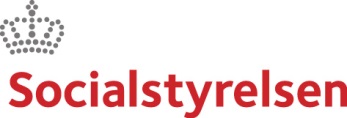 Tværgående Implementering, Civilsamfund og FondeEdisonsvej 15000 Odense CTlf. 72 42 37 00Direkte tlf. 72 42 41 33Åbningstid kl. 10-14E-mail: tilskudsforvaltning@socialstyrelsen.dkwww.socialstyrelsen.dk/puljer-og-tilskudDato:  December 2021Konto: 15.26.21.22.Tro og love-erklæring 2021Som led i modtagelse af tilskud fra ansøgningspuljen til styrket match af barn og anbringelsessted, § 15.26.21.22.Journalnummer:Tilskudsmodtager:Undertegnede bekræfter at være bemyndiget til at afgive erklæringen og erklærer hermed på tro og love, at kommunen har iværksat minimum 25 anbringelser i 2019, som angivet i tilskudsbrevet. Undertegnede er endvidere bekendt med, at det er strafbart at afgive en urigtig erklæring til en offentlig myndighed.Dato:Underskrift:Navn:				